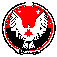 СОВЕТ  ДЕПУТАТОВМУНИЦИПАЛЬНОГО ОБРАЗОВАНИЯ «КЛЮЧЕВСКОЕ»«КЛЮЧ» МУНИЦИПАЛ КЫЛДЫТЭТЛЭН  ДЕПУТАТ КЕНЕШЕЗР Е Ш Е Н И ЕСОВЕТА ДЕПУТАТОВМУНИЦИПАЛЬНОГО ОБРАЗОВАНИЯ «КЛЮЧЕВСКОЕ»Об    отмене  решения  Совета  депутатов  муниципального  образования  «Ключевское»  от 20  июня  2013  года  №51  «Об  утверждении  Положения  о муниципальном  контроле  за  сохранностью  автомобильных  дорог  местного значения  в  границах  населенных  пунктов  сельского  поселения  МО «Ключевское»Принято  Советом  депутатовмуниципального  образования  «Ключевское»                                    20 января  2016 года         Руководствуясь    Уставом  муниципального  образования  «Ключевское»,    Совет  депутатов    РЕШАЕТ:  1.Отменить  решение  Совета  депутатов    муниципального образования «Ключевское»   от 20  июня  2013  года  №51  «Об  утверждении  Положения  омуниципальном  контроле  за  сохранностью  автомобильных  дорог  местного  значения  в  границах  населенных  пунктов  сельского  поселения  МО «Ключевское».Глава  муниципальногообразования  «Ключевское»                                                         В.А. Главатскихпос. Кез20 января 2016 года №158